Formative Assessment Reflections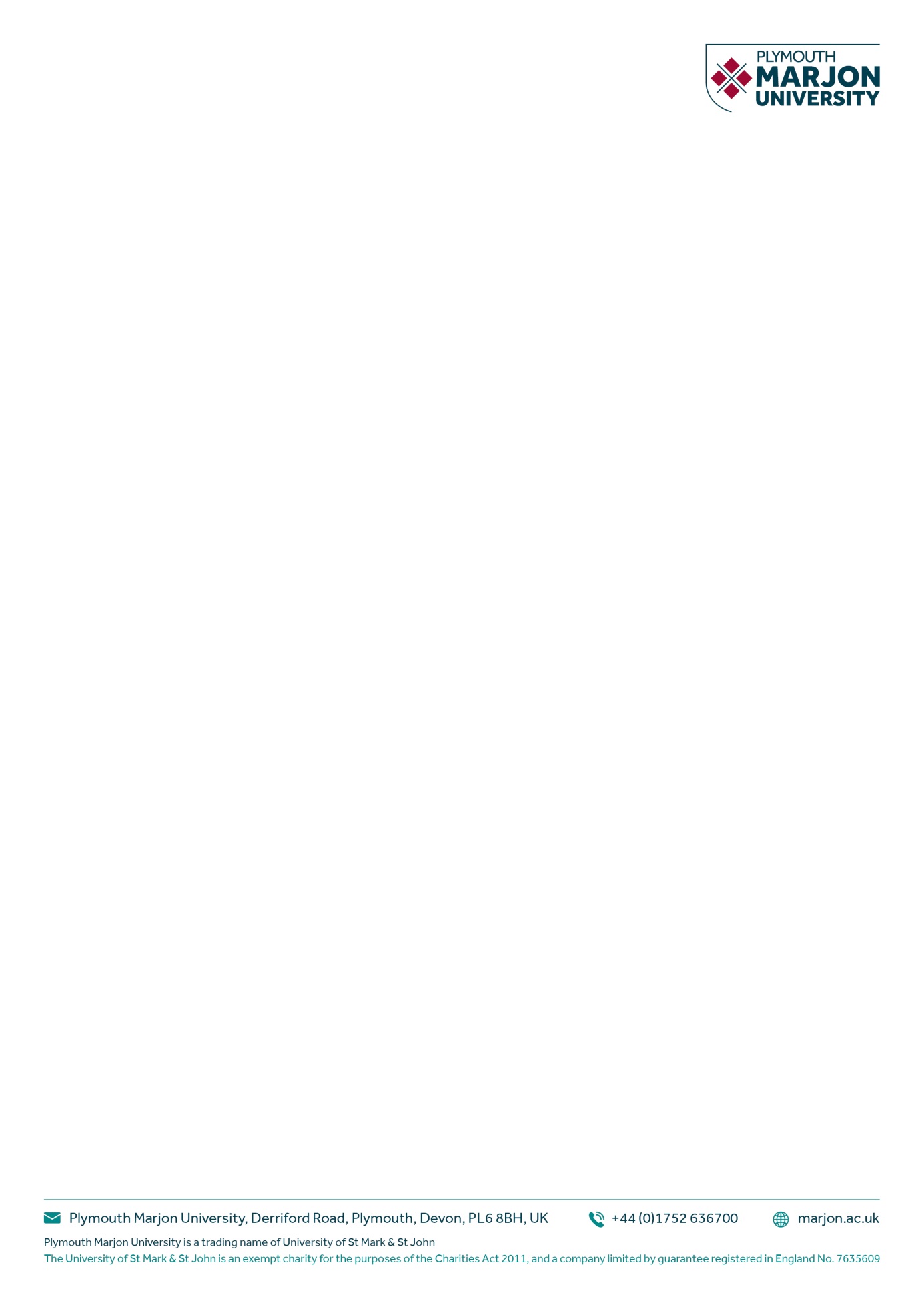 DateLocationTotal Amount of HoursOverview of Session 28/1/2019clinicNumber of hours; 1 (45 minutes of soft tissue massage administer to rectus femoris, vastus lateralis, vastus medialis, semitendinosus, semimembranosus, biceps femoris and gastrocnemius and soleus)Reflective SummaryReflective SummaryReflective Summary	Areas for further Improvement plus action plan 	Clients is a second-year student studying at the University of Marjon on a sports therapy course. Student also plays basketball for upwards of 12 hours a week as well as going to the gym 5 hours a week.  Patient complained of tightness and soreness in rectus femoris, vastus lateralis, vastus medialis, semitendinosus, semimembranosus, biceps femoris, gastrocnemius and soleus. On functional assessment I noticed that the patient had an imbalance on range of motion on his left knee joint compared to the right I think this was due to the tightness and soreness talked about before. During the massage by using effleurage and petrissage as a way to release some of tightness in the quadriceps, hamstrings and calf muscles. After the treatment range of motion on the knee joint improved as well as the muscles being less tight according to the patient.Clients is a second-year student studying at the University of Marjon on a sports therapy course. Student also plays basketball for upwards of 12 hours a week as well as going to the gym 5 hours a week.  Patient complained of tightness and soreness in rectus femoris, vastus lateralis, vastus medialis, semitendinosus, semimembranosus, biceps femoris, gastrocnemius and soleus. On functional assessment I noticed that the patient had an imbalance on range of motion on his left knee joint compared to the right I think this was due to the tightness and soreness talked about before. During the massage by using effleurage and petrissage as a way to release some of tightness in the quadriceps, hamstrings and calf muscles. After the treatment range of motion on the knee joint improved as well as the muscles being less tight according to the patient.Clients is a second-year student studying at the University of Marjon on a sports therapy course. Student also plays basketball for upwards of 12 hours a week as well as going to the gym 5 hours a week.  Patient complained of tightness and soreness in rectus femoris, vastus lateralis, vastus medialis, semitendinosus, semimembranosus, biceps femoris, gastrocnemius and soleus. On functional assessment I noticed that the patient had an imbalance on range of motion on his left knee joint compared to the right I think this was due to the tightness and soreness talked about before. During the massage by using effleurage and petrissage as a way to release some of tightness in the quadriceps, hamstrings and calf muscles. After the treatment range of motion on the knee joint improved as well as the muscles being less tight according to the patient.Wasn’t the most confident with massage and lack of knowledge with anotmy and dealing with injury Clients is a second-year student studying at the University of Marjon on a sports therapy course. Student also plays basketball for upwards of 12 hours a week as well as going to the gym 5 hours a week.  Patient complained of tightness and soreness in rectus femoris, vastus lateralis, vastus medialis, semitendinosus, semimembranosus, biceps femoris, gastrocnemius and soleus. On functional assessment I noticed that the patient had an imbalance on range of motion on his left knee joint compared to the right I think this was due to the tightness and soreness talked about before. During the massage by using effleurage and petrissage as a way to release some of tightness in the quadriceps, hamstrings and calf muscles. After the treatment range of motion on the knee joint improved as well as the muscles being less tight according to the patient.Clients is a second-year student studying at the University of Marjon on a sports therapy course. Student also plays basketball for upwards of 12 hours a week as well as going to the gym 5 hours a week.  Patient complained of tightness and soreness in rectus femoris, vastus lateralis, vastus medialis, semitendinosus, semimembranosus, biceps femoris, gastrocnemius and soleus. On functional assessment I noticed that the patient had an imbalance on range of motion on his left knee joint compared to the right I think this was due to the tightness and soreness talked about before. During the massage by using effleurage and petrissage as a way to release some of tightness in the quadriceps, hamstrings and calf muscles. After the treatment range of motion on the knee joint improved as well as the muscles being less tight according to the patient.Clients is a second-year student studying at the University of Marjon on a sports therapy course. Student also plays basketball for upwards of 12 hours a week as well as going to the gym 5 hours a week.  Patient complained of tightness and soreness in rectus femoris, vastus lateralis, vastus medialis, semitendinosus, semimembranosus, biceps femoris, gastrocnemius and soleus. On functional assessment I noticed that the patient had an imbalance on range of motion on his left knee joint compared to the right I think this was due to the tightness and soreness talked about before. During the massage by using effleurage and petrissage as a way to release some of tightness in the quadriceps, hamstrings and calf muscles. After the treatment range of motion on the knee joint improved as well as the muscles being less tight according to the patient.Returning to reflections at a later dateClients is a second-year student studying at the University of Marjon on a sports therapy course. Student also plays basketball for upwards of 12 hours a week as well as going to the gym 5 hours a week.  Patient complained of tightness and soreness in rectus femoris, vastus lateralis, vastus medialis, semitendinosus, semimembranosus, biceps femoris, gastrocnemius and soleus. On functional assessment I noticed that the patient had an imbalance on range of motion on his left knee joint compared to the right I think this was due to the tightness and soreness talked about before. During the massage by using effleurage and petrissage as a way to release some of tightness in the quadriceps, hamstrings and calf muscles. After the treatment range of motion on the knee joint improved as well as the muscles being less tight according to the patient.Clients is a second-year student studying at the University of Marjon on a sports therapy course. Student also plays basketball for upwards of 12 hours a week as well as going to the gym 5 hours a week.  Patient complained of tightness and soreness in rectus femoris, vastus lateralis, vastus medialis, semitendinosus, semimembranosus, biceps femoris, gastrocnemius and soleus. On functional assessment I noticed that the patient had an imbalance on range of motion on his left knee joint compared to the right I think this was due to the tightness and soreness talked about before. During the massage by using effleurage and petrissage as a way to release some of tightness in the quadriceps, hamstrings and calf muscles. After the treatment range of motion on the knee joint improved as well as the muscles being less tight according to the patient.Clients is a second-year student studying at the University of Marjon on a sports therapy course. Student also plays basketball for upwards of 12 hours a week as well as going to the gym 5 hours a week.  Patient complained of tightness and soreness in rectus femoris, vastus lateralis, vastus medialis, semitendinosus, semimembranosus, biceps femoris, gastrocnemius and soleus. On functional assessment I noticed that the patient had an imbalance on range of motion on his left knee joint compared to the right I think this was due to the tightness and soreness talked about before. During the massage by using effleurage and petrissage as a way to release some of tightness in the quadriceps, hamstrings and calf muscles. After the treatment range of motion on the knee joint improved as well as the muscles being less tight according to the patient. I read journal article on massage that refuted its effectiveness to relive DOMS.  For office use only:For office use only:For office use only:For office use only: